Қарағанды облысы білім басқармасының Балқаш қаласы білім бөлімінің «№5 жалпы білім беретін  мектебі» КММӘйелдерге қатысты кемсітушіліктің барлық түрін жою туралы Конвенция ережесіне сәйкес жыл сайын 25 қарашадан бастап Қазақстан Республикасы аумағында  «Әйелдерге қатысты зорлық-зомбылықсыз 16 күн» атты акциясы өткізу дәстүрі қалыптасқан. Осыған орай  Қарағанды облысы білім басқармасының Балқаш қаласы білім бөлімінің «№5 жалпы білім беретін  мектебінде» педагогикалық кеңестің сұрақтарының бірі осы тақырып болды. Мектеп мұғалімдеріне қоғамдық отбасының рөлін нығайтып, әйелдерге қатысты зорлық-зомбылықтың алдын алудың жолдары талқыланды.Кәсіподақ ұйымының төрайымы: З.Е. Арстаналиева 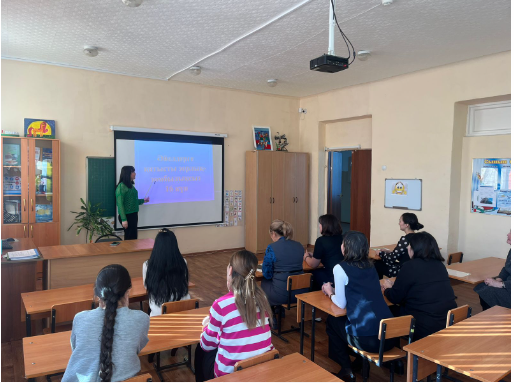 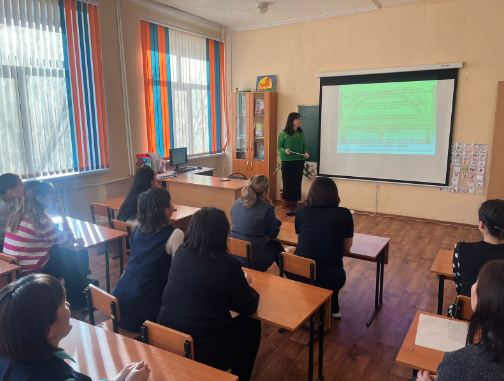 